COMUNE DI MISTERBIANCO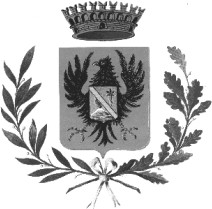 Città Metropolitana di CataniaCod. Fisc. 80006270872 – Part. IVA 01813440870IX SETTORE POLITICHE SOCIALI, DISABILITA' E  STRUZIONEAL COMUNE DI MISTERBIANCOVia S.Antonio Abate, 3protocollo.misterbianco@pec.itOGGETTO: Richiesta ammissione/riconferma Servizi Educativi per la prima infanzia anno 2023/2024Il/La sottoscritto/a                                                              nato/a	                         il                            C.F ., residente a_____	in via________________________________________n.___________Telefono_________________________________e-mail _________________________________________CHIEDEl’ammissione per l’anno educativo 2023/2024la riconferma per l’anno educativo 2023/2024 del/della proprio/propria figlio/a _____________________________, nato/a a___________________, il________________(barrare con una X la struttura prescelta)all’Asilo Nido Comunale di Via Sant’Antonio Abate n.2 al Micronido “La Casetta di Bea” con sede in C.da Cubba n. 4  (presso Centro Commerciale Centro Sicilia) al Micronido “Play School Società Cooperativa Sociale” con sede in Via De Felice n. 63 per la seguente tipologia di frequenza:(barrare con una X la tipologia prescelta)A tal fine, consapevole delle responsabilità penali che si assumono per falsità in atti nel caso di dichiarazioni mendaci,   richiamate negli artt. 75, 76 del D.P.R. 445/2000, ai sensi degli artt. 46 e 47 del D.P.R. n. 445/2000.DICHIARAChe il proprio nucleo familiare è così composto:Di essere in regola con i pagamenti delle quote di compartecipazione per l’anno educativo 2022/23 (solo in caso di riammissioni)Che la situazione lavorativa del n.f. è la seguente:Padre:Tipologia di lavoro:           Autonomo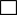 DipendenteNessuna occupazioneStudenteFull timePart timeSede lavorativa  	Ulteriori specificazioni riguardo la situazione lavorativa ________________________________________________________________________________________________Madre:Tipologia di lavoro:AutonomoDipendenteNessuna occupazioneStudentessaFull timePart timeSede lavorativa  	Ulteriori specificazioni riguardo la situazione lavorativa ________________________________________________________________________________________________Che il/la bambino/a è stato/a sottoposto/a alle vaccinazioni obbligatorie previste per leggeSI NODi essere consapevole che il Comune di Misterbianco può effettuare controlli sulle dichiarazioni rilasciate ed utilizzare i dati personali per le finalità previste dalla legge, il tutto nel rispetto dei limiti posti dall’art. 13 del D. Lgs. 196/03SI IMPEGNAA presentare, al momento dell’ammissione, scheda sanitaria redatta su modello predisposto dall’Ufficio di Servizio SocialeA versare, per tutta la durata della frequenza, la quota di compartecipazione dovuta, nella misura sotto specificata  e nei termini previsti dalle vigenti disposizioni di legge, entro i primi dieci giorni lavorativi del mese presso la Tesoreria Comunale del Comune di Misterbianco sul C/C/ IBAN IT 14 H 01030 84070 000001355327 riportando la seguente causale “quota di compartecipazione al Servizio Asilo Nido relativa al mese di ____________________”La quota di compartecipazione al costo del servizio  per l’anno 2023 è stata determinata con deliberazione  di G.M. n. 14 del 07/02/2023, come indicato nella tabella di seguito riportata:A comunicare obbligatoriamente eventuale rinuncia al servizio con apposita dichiarazione da presentare all’Ufficio competenteSI ALLEGA:Fotocopia documento di riconoscimento in corso di validità del richiedente;Certificato di servizio attestante l’attività lavorativa del familiare;Attestazione ISEE in corso di validità completa di dichiarazione sostitutiva unica anno 2023;Informativa sul trattamento dei dati personali secondo il modello predisposto dall’Ufficio di Servizio Sociale debitamente compilata dal genitore (o da chi esercita la responsabilità genitoriale sul minore), corredata dalla dichiarazione sul consenso esplicito sull’utilizzo di foto e video;Per i bambini in condizione di disabilità, certificazione rilasciata sensi della 104/92;Eventuale certificazione attestante le condizioni di cui all’art.9 del Regolamento Comunale per la gestione e la fruizione dei servizi alla prima infanzia;Data_________________________________                                                                                                                                                                   FIRMAModulo antimeridiano: da lunedì al sabato dalle 7,30 alle 15,30Modulo a tempo pieno: da lunedì al venerdì dalle 7,30 alle ore 18,30 e sabato dalle 7,30 alle 15,30COGNOMENOMEDATA DI NASCITALUOGO DI NASCITARELAZIONE DI PARENTELA12345FASCIA DI REDDITOValore ISEE TARIFFA MENSILETempo parzialeTARIFFA MENSILETempo pienoDa € 0 a € 6.000,00€ 45,00€ 50,00Da € 6.000,01 a € 12.000,00€ 60,00€ 70,00Da € 12.000,01 a €    17.000,00€ 90,00€ 105,00Da € 17.000,01 a € 38.000,00€ 120,00€ 140,00Da € 38.000,01 a € 45.000,00€ 150,00€ 175,00Oltre €45.000,00€ 200,00€ 230,00